Памятка родителям по предупреждению пожара в жилых помещенияхНаступил зимний пожароопасный период!Большая часть пожаров происходит по вине людей. Основные причины это: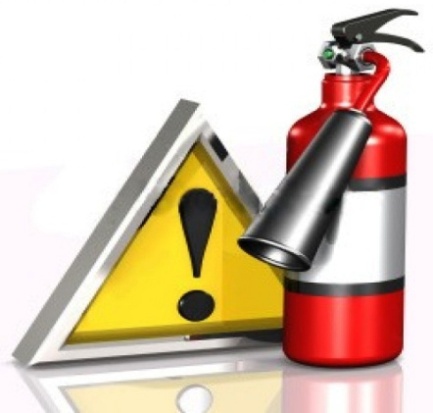 -  неосторожное обращение с огнем, в основном при курении;-  нарушение эксплуатации печного отопления;-  нарушение правил монтажа и эксплуатации электрооборудованияПОМНИТЕ: пожар легче предупредить, чем потушить!Чаще всего, гибель людей является следствием алкогольного опьянения виновников пожара.Что нужно делать, чтобы избежать пожара, уменьшить тяжесть его последствий.1. Следить за состоянием электропроводки и электроприборов- не допускайте перегрузок электросети, включая электроприборы большой мощности или подключения к одной розетке несколько электроприборов;- не используйте самодельные (кустарные) электроприборы (обогреватели);- не допускайте скрутки электропроводов;- не допускайте эксплуатацию электропроводов (кабеля) с поврежденной изоляцией;- не закрывайте электропроводку обоями, коврами и т.д.;- не пользуйтесь поврежденными розетками и выключателями;- проверяйте сопротивление изоляции токоведущих частей не реже 1 раза в 3 года (с привлечением электрика)2. Соблюдать правила эксплуатации отопительных печейПеред началом отопительного сезона печи должны быть проверены и отремонтированы:- высота дымовых труб должна быть выше конька кровли не менее чем на 0,5 метра и выше кровли более высоких пристроенных сооружений;- дымовая труба должна быть оборудована искрогасителем;- разделка дымовой трубы в месте примыкания к горючим конструкциям должна быть не менее 0,5 метров, а отступ от кирпичной печи до деревянных конструкций не менее 0,32 метра;- дымоходы и печи очищайте от сажи перед началом, а также в течение всего отопительного периода не реже одного раза в три месяца;- печь должна быть оборудована пред топочным листом из негорючего материала размером не менее 0,5 х 0,7 метра;- своевременно восстанавливайте штукатурно-окрасочный слой печи и дымовой трубы;- золу и шлак высыпайте только в отведенное безопасное место и проливайте водой.При эксплуатации печного отопления ЗАПРЕЩАЕТСЯ:- оставлять без присмотра топящиеся печи, а также поручать надзор за ними малолетним детям;- применять для розжига печей бензин, керосин и другие легковоспламеняющиеся жидкости;- топить углем, коксом и газом печи, не предназначенные для этих видов топлива;- размещать топливо и другие горючие материалы на предтопочном листе;- перекаливать печи.Что делать и как спастись, если не удалось избежать пожара-  Не паникуйте. Паника и ужас отнимут драгоценные минуты, необходимые для спасения.-  Немедленно сообщите о пожаре по телефону «01», с сотового телефона 112 или01*.Если вы не можете выйти из дома или квартиры, криками «Пожар» привлеките внимание прохожих.-  Отключить электроэнергию (газ).-  Если возгорание небольшое и нет угрозы вашей безопасности, попытайтесь самостоятельно его потушить. Тлеющий матрас можно унести в ванну и залить водой, вспыхнувшее на сковороде масло просто прикрыть крышкой и т.п. Не   тушите электроприборы водой, не отключив их от сети.-  Если пламя не удалось погасить моментально, сразу покиньте помещение и помогите выйти другим. Закройте дверь, но не на замок. Предупредите о пожаре соседей.-  Если невозможно выйти из помещения из-за огня и дыма в коридоре, на лестнице, намочите простыни или одеяла и прикройте дверь, тщательно заткнув щели, через которые идет дым. Покиньте помещение через оконный проем, если квартира на первом этаже.-  При задымлении помещения, где вы находитесь, помните, что нельзя открывать окна - приток кислорода сделает пламя еще сильнее, лучше нагнуться или лечь на пол, прикрыть лицо смоченной тканью и дышать через нее.ПОМНИТЕ!СОБЛЮДАЯ МЕРЫ ПОЖАРНОЙ БЕЗОПАСНОСТИ, ВЫ СОХРАНИТЕ СВОЕЗДОРОВЬЕ И ИМУЩЕСТВО!